Об утверждении  Административного регламента администрации сельского поселения Мраковский сельсовет муниципального района Гафурийский район Республики Башкортостан по предоставлению муниципальной услуги «Предоставление мест захоронения (подзахоронения) на кладбищах сельского поселения»
     В соответствии с Федеральными законами от 06.10.2003 N 131-ФЗ "Об общих принципах организации местного самоуправления в Российской Федерации", от 27.07.2010 г. № 210-ФЗ «Об организации предоставления государственных и муниципальных услуг», Законом Республики Башкортостан от 25.12.1996 г. № 63-з «О погребении и похоронном деле в Республике Башкортостан» (в редакции закона РБ от 28.12.2009 г.) и в целях повышения качества предоставления и доступности муниципальной услуги «Предоставление мест захоронения (подзахоронения) на кладбищах сельского поселения» ПОСТАНОВЛЯЮ: 1. Утвердить Административный регламент  администрации сельского поселения Мраковский сельсовет муниципального района Гафурийский район Республики Башкортостан по предоставлению муниципальной услуги «Предоставление мест захоронения (подзахоронения) на кладбищах сельского поселения» (прилагается).2. Обнародовать настоящее постановление путем размещения на информационных стендах в здании администрации сельского поселения Мраковский сельсовет по адресу: Республика Башкортостан  Гафурийский район, село Мраково, улица Партизанская, дом 6 и на официальном сайте администрации сельского поселения mrakovo-g.ru.3.   Контроль за исполнением настоящего постановления оставляю за собой.Глава сельского поселенияМраковский сельсоветМуниципального районаГафурийский районРеспублика Башкортостан                                                         С.С.ЯрмухаметовУтвержденпостановлением главы сельского поселения Мраковский сельсовет муниципального района Гафурийский  район Республики Башкортостанот  «17» сентября 2013 г.  № 38Административный регламент администрации сельского поселения Мраковский сельсовет муниципального района Гафурийский район Республики Башкортостан по предоставлению муниципальной услуги «Предоставление мест захоронения (подзахоронения) на кладбищах сельского поселения»
1. Общие положения
1.1. Настоящий Административный регламент разработан в соответствии с Федеральным законом от 6.10.2011 г. № 131-ФЗ «Об общих принципах организации местного самоуправления в Российской Федерации», Федеральным законом от 27.07.2010 г.                      № 210-ФЗ «Об организации предоставления государственных и муниципальных услуг», Законом Республики Башкортостан от 25.12.1996 г. № 63-з «О погребении и похоронном деле в Республике Башкортостан» (в редакции закона РБ от 28.12.2009 г.).
1.2. Настоящий Административный регламент определяет стандарт предоставления муниципальной услуги, состав и последовательность и сроки выполнения административных процедур, требования к порядку их выполнения, в т.ч. особенности выполнения административных процедур в электронной форме.
1.3. Настоящий Административный регламент разработан в целях повышения качества предоставления и доступности муниципальной услуги «Предоставление мест захоронения (подзахоронения) на кладбищах сельского поселения» (далее – муниципальная услуга).
1.4. Получателем муниципальной услуги, в отношении которой разработан настоящий регламент, является физическое лицо, принявшее на себя обязательства по захоронению при условии:
- умерший на момент смерти был постоянно зарегистрирован на территории сельского поселения Мраковский сельсовет;
- родственники умершего гражданина уже захоронены на кладбищах сельского поселения Мраковский сельсовет;
- есть завещание умершего гражданина с волеизъявлением о захоронении его на одном из сельских кладбищ сельского поселения Мраковский сельсовет.

2. Стандарт предоставления муниципальной услуги
2.1. Наименование услуги: «Предоставление мест захоронения (подзахоронения) на кладбищах сельского поселения».
2.2. Наименование органа, предоставляющего муниципальную услугу  – Администрация сельского поселения Мраковский сельсовет муниципального района Гафурийский район Республики Башкортостан.                                                                               2.3. Результат оказания услуги: предоставление места на кладбищах сельского поселения  Мраковский сельсовет для захоронения (подзахоронение).
2.4. Срок предоставления услуги: в день обращения заявителя – физического лица, принявшего на себя обязательства по захоронению умершего.2.5. Правовые основания для предоставления муниципальной услуги:
- Федеральный закон от 6.10.2011 г. № 131-ФЗ «Об общих принципах организации местного самоуправления в Российской Федерации»;
- Федеральный закон от 27.07.2010 г. № 210-ФЗ «Об организации предоставления государственных и муниципальных услуг»;
- Закон Республики Башкортостан от 25.12.1996 г. № 63-з «О погребении и похоронном деле в Республике Башкортостан» (в редакции закона РБ от 28.12.2009 г.).                                                       - Устав сельского поселения Мраковский сельсовет муниципального района Гафурийский район Республики Башкортостан                                                                                                                                                                                             2.6. Исчерпывающий перечень документов, необходимых для предоставления муниципальной услуги:
1) копия документа, удостоверяющего личность заявителя (Заявитель должен при себе иметь подлинник такого документа для сверки);
2) медицинское свидетельство о смерти или свидетельство о смерти, выданное органами ЗАГС (копия и подлинник для сверки).
2.7. Исчерпывающий перечень оснований для отказа в приеме документов, необходимых для предоставления муниципальной услуги:
- отсутствие у Заявителя документа, удостоверяющего его личность (подлинник).
2.8. Исчерпывающий перечень оснований для отказа в предоставлении муниципальной услуги:
- умерший гражданин не был постоянно зарегистрирован на территории сельского поселения Мраковский сельсовет;
- отсутствие родственных захоронений на сельских кладбищах поселения;
- отсутствие завещания с волеизъявлением умершего о его захоронении на сельском кладбище сельского поселения Мраковский сельсовет;
2.9. Предоставление места для захоронения (подзахоронения) осуществляется на бесплатной основе;
2.10. Максимальный срок ожидания в очереди при подаче заявления о предоставлении муниципальной услуги - 30 минут; максимальный срок ожидания при получении результата предоставления услуги - 30 минут. 
2.11. Срок регистрации запроса заявителя о предоставлении муниципальной услуги - в день обращения заявителя.
2.12. Помещения, в которых предоставляется муниципальная услуга, зал ожидания должны соответствовать Санитарным правилам и нормам (СанПиН) по площади помещения, температуре воздуха внутри помещения, освещенности, оборудованы мебелью (стол, стулья для посетителей), информационными стендами с образцами заполнения запросов, перечнем документов, необходимых для предоставления муниципальной услуги.
2.13. Доступность муниципальной услуги характеризуется следующими показателями:
- прием обращений по предоставлению муниципальной услуги «Предоставление мест захоронения (подзахоронения) на кладбищах сельского поселения» осуществляется ежедневно, с понедельника по пятницу, с 8.00 до 17.00 час.;
- на территории сельского поселения расположены 5 сельских кладбищ.
Качество муниципальной услуги характеризуется следующим показателем:
- исполнение услуги в установленные сроки;
- отсутствие жалоб от получателя услуги;
2.14. В электронной форме указанная услуга не может быть представлена.

3. Требования к порядку исполнения муниципальной услуги
3.1. Порядок информирования о правилах предоставления услуги.
3.1.1. Информация о местах нахождения и графике работы исполнительных органов, предоставляющих услугу:     
3.1.2.  Информацию о порядке предоставления мест захоронения (подзахоронения) Заявитель может получить в администрации сельского поселения Мраковский сельсовет в соответствии с графиком работы.
3.1.3.  Информация, указанная в п. 3.1 настоящего административного регламента, размещается на информационных стендах в администрации сельского поселения Мраковский сельсовет.
3.2. Сроки исполнения муниципальной услуги:
- решение о предоставлении места принимается в день обращения Заявителя (не позднее одного дня до дня погребения)
3.3. Основания для приостановления или отказа от исполнения услуги:
Отказ от исполнения услуги допускается в случае:
- Заявитель является недееспособным лицом;
-в предоставленных Заявителем документах обнаружены недостоверные данные;
-Заявитель предоставил неполный пакет документов.
3.4. Требования к месту исполнения услуги: руководство администрации сельского поселения обеспечивает помещение для приема документов от Заявителей. Помещение оборудуется информационными стендами (досками объявлений).
3.5. Условия предоставления услуги:
Предоставление места захоронения (подзахоронения) на кладбищах сельского поселения осуществляется при предоставлении Заявителем документа, удостоверяющего его личность (подлинник и копия), копии документов, подтверждающих родственные связи с умершим гражданином, который уже захоронен на сельском кладбище сельского поселения Мраковский сельсовет, с предоставлением подлинников этих документов для сверки.
3.6. Порядок обращения Заявителя для получения места захоронения (подзахоронения) на сельских кладбищах поселения:
Для предоставления места для одиночного захоронения
Гражданин, взявший на себя обязанность осуществить погребение умершего, подает заявление в Администрацию сельского поселения Мраковский  сельсовет по форме, приведенной в приложении N 1 к настоящему Регламенту.
К заявлению прилагаются следующие документы:
1) копия документа, удостоверяющего личность заявителя (Заявитель должен при себе иметь подлинник такого документа для сверки);
2) медицинское свидетельство о смерти или свидетельство о смерти, выданное органами ЗАГС (копия и подлинник для сверки)
3.7. Предоставление места для захоронения (подзахоронения) осуществляется на бесплатной основе. 
Для предоставления места для родственного захоронения (подзахоронения) заявитель-лицо, принявшее на себя обязанность осуществить погребение умершего, заполняет заявление в соответствии с приложением №2 к Регламенту, либо для подзахоронения в соответствии с приложением №3. При захоронении урны с прахом прилагается копия справки о кремации с приложением подлинника для сверки.

4. Административные процедуры выполнения муниципальной услуги
4.1. специалист администрации сельского поселения  Мраковский сельсовет принимает заявление и документы от Заявителя, регистрирует их в журнале регистрации заявлений граждан 
4.2. Решение о предоставлении места под семейное (родственное) захоронение принимается:
- в случае если погребение должно быть осуществлено в настоящее время, решение о предоставлении места принимается в день обращения Заявителя (не позднее одного дня до дня погребения)
4.3 Специалист готовит разрешение на захоронение в виде справки, которая выдается Заявителю на руки.

5. Порядок и формы контроля  за предоставлением муниципальной услуги
5.1. Текущий контроль  за соблюдением последовательности действий, определенных настоящим административным регламентом осуществляется главой сельского поселения Мраковский сельсовет.
5.2. Персональная ответственность за исполнение указанной муниципальной услуги закрепляется в должностных инструкциях сотрудников администрации сельского поселения  Мраковский сельсовет.
5.3. В случае выявления нарушений прав Заявителей осуществляется привлечение виновных лиц к ответственности в соответствии с действующим законодательством.

6. Порядок обжалования действий (бездействия) должностного
лица, а также принимаемого им решения при предоставлении муниципальной услуги
6.1. Заявители имеют право на обжалование действий (бездействия) должностного лица администрации сельского поселения Мраковский сельсовет, а также принимаемого им решения при предоставлении услуги:
- в несудебном порядке путем обращения к главе сельского поселения  Мраковский сельсовет;
- в судебном порядке в соответствии с действующим законодательством.
6.2. Жалоба в письменной форме должна содержать следующую информацию:
- фамилия, имя, отчество заявителя;
- почтовый адрес места жительства, по которому должен быть направлен ответ;
- наименование органа, осуществляющего предоставление услуги, и (или) фамилия, имя, отчество должностного лица (при наличии информации), решение, действие (бездействие) которого обжалуется;
- существо обжалуемого действия (бездействия) и решения.
6.3. Дополнительно могут быть указаны:
- причины несогласия с обжалуемым действием (бездействием) и решением;
- обстоятельства, на основании которых заявитель считает, что нарушены его права, свободы и законные интересы, созданы препятствия к их реализации либо незаконно возложена какая-либо обязанность, требования об отмене решения, о признании незаконным действия (бездействия) и решения;
- иные сведения, которые автор обращения считает необходимым сообщить;
- копии документов, подтверждающих изложенные в жалобе доводы.
6.4. Жалоба подписывается подавшим ее Заявителем и ставится дата.
К жалобе могут быть приложены копии документов, подтверждающих изложенные в жалобе обстоятельства. В таком случае в жалобе приводится перечень прилагаемых к ней документов.
6.5. Если документы, имеющие существенное значение для рассмотрения жалобы, отсутствуют или не приложены к обращению, Заявитель в пятидневный срок уведомляется (письменно, с использованием средств телефонной или факсимильной связи либо по электронной почте) о том, что рассмотрение жалобы и принятие решения будут осуществляться без учета доводов, в подтверждение которых документы не представлены.
6.6. Поступившая к должностному лицу администрации сельского поселения Мраковский  сельсовет жалоба регистрируется в установленном порядке.
6.7. Должностные лица администрации:
- обеспечивают объективное, всестороннее и своевременное рассмотрение обращения, в случае необходимости - с участием Заявителя, направившего жалобу, или его законного представителя;
- вправе запрашивать необходимые для рассмотрения жалобы документы и материалы в других органах, за исключением судов, органов дознания и органов предварительного следствия;
- по результатам рассмотрения жалобы принимают меры, направленные на восстановление или защиту нарушенных прав, свобод и законных интересов Заявителя, дают письменный ответ по существу поставленных в жалобе вопросов.
6.8. Письменная жалоба, поступившая к должностному лицу администрации, рассматривается в течение 30 дней со дня регистрации жалобы.
6.9. В случае если текст жалобы не поддается прочтению, ответ на жалобу не дается, о чем сообщается Заявителю, направившему жалобу, если его фамилия и почтовый адрес поддаются прочтению.
6.10. В случае если в жалобе содержится вопрос, на который многократно давались письменные ответы по существу в связи с ранее направляемыми жалобами, и при этом в жалобе не приводятся новые доводы или обстоятельства, должностное лицо администрации вправе принять решение о безосновательности очередной жалобы и прекращении переписки с Заявителем по данному вопросу. О принятом решении уведомляется Заявитель, направивший жалобу.
6.11. Ответ на жалобу подписывается главой сельского поселения Мраковский сельсовет.
6.12. Если в результате рассмотрения жалоба признана обоснованной, то должностным лицом, рассматривающим жалобу, принимается решение о привлечении к ответственности в соответствии с действующим законодательством должностного лица, ответственного за действие (бездействие) и решения, осуществляемые (принятые) в ходе предоставления услуги на основании настоящего административного регламента и повлекшие за собой жалобу.
6.13. Обращения считаются разрешенными, если рассмотрены все поставленные в них вопросы, приняты необходимые меры и даны письменные ответы.
6.14. Заявитель может сообщить о нарушении своих прав и законных интересов, противоправных решениях, действиях или бездействии должностных лиц, о нарушении положений административного регламента, некорректном поведении или нарушении служебной этики:
- по номеру телефона 8(34740)2-63-19 (глава сельского поселения  Мраковский сельсовет).
Приложение N 1Административному регламенту администрации сельского поселения Мраковский сельсовет муниципального района Гафурийский район Республики Башкортостан по предоставлению муниципальной услуги «Предоставление мест захоронения (подзахоронения) на кладбищах сельского поселения»
Главе  сельского поселения Мраковский сельсовет муниципального района Гафурийский районРеспублики БашкортостанЯрмухаметову Салиху СафиулловичуОТ_____________________________________________________                       (Ф.И.О. лица, взявшего на себя обязанность осуществить погребение умершего, для юридических   лиц наименование специализированной службы в сфере погребения    и похоронного дела.)________________________________________________________                                                  адрес___________________________________                                            (место проживания,  контактный телефон)  заявителя________________________________________________________________________________ЗАЯВЛЕНИЕО ПРЕДОСТАВЛЕНИИ МЕСТА ДЛЯ ОДИНОЧНОГО ЗАХОРОНЕНИЯПрошу предоставить место для одиночного захоронения умершего ________________________________________________________________________________                                                  (фамилия, имя, отчество)Дата рождения _______________________ Дата смерти ________________________________________________________________________________________________________________                                               (указать куда, на какое кладбище)________________________________________________________________________________За правильность сведений несу полную ответственность."__" __________ 20__ г.   Подпись _____________/__________________________/                                                                                    (Ф.И.О., для юридических   лиц - должность)Приложения:1. Копия свидетельства о смерти (с приложением подлинника для сверки).Серия _________ N _______ кем и когда выдано: __________________________РЕШЕНИЕАДМИНИСТРАЦИИ СЕЛЬСКОГО ПОСЕЛЕНИЯ МРАКОВСКИЙ СЕЛЬСОВЕТ МУНИЦИПАЛЬНОГО РАЙОНА ГАФУРИЙСКИЙ РАЙОН РЕСПУБЛИКИ БАШКОРТОСТАНПредоставить место для одиночного захоронения N _________________ размером:3,3  кв.  м  (2,2 x 1,5м)  -  постановление  главы  сельского поселения N ______ от __________ на территории ___________________________________________________________кладбища"___" ___________ 201__ г.Подпись ____________________________________________________________________                              (должность, Ф.И.О.)Приложения:1. Копия свидетельства о смерти (с приложением подлинника для сверки).Серия _________ N _______ кем и когда выдано: ___________________________________________________________________________________________________2. Если личность не установлена, копия документа, подтверждающего  согласиеорганов внутренних дел на погребение умершего (с приложением подлинника длясверки) __________________________________________________________________.                           (наименование документа)Серия _________ N ___________ кем и когда выдано: ______________________________________________________________________________________________3. При захоронении урны с прахом дополнительно  прилагается  копия  справкио кремации (с приложением подлинника для сверки). Серия __________ N ______кем и когда выдано:________________________________________________________Приложение N 2Административному регламенту администрации сельского поселения Мраковский сельсовет муниципального района Гафурийский район Республики Башкортостан по предоставлению муниципальной услуги «Предоставление мест захоронения (подзахоронения) на кладбищах сельского поселения»
Главе  сельского поселения Мраковский сельсовет муниципального района Гафурийский районРеспублики БашкортостанЯрмухаметову Салиху СафиулловичуОТ_____________________________________________________                       (Ф.И.О. лица, взявшего на себя обязанность осуществить погребение умершего.)________________________________________________________                                                  адрес___________________________________                                            (место проживания,  контактный телефон)  заявителя________________________________________________________________________________ЗАЯВЛЕНИЕ О ПРЕДОСТАВЛЕНИИ МЕСТА ДЛЯ РОДСТВЕННОГО ЗАХОРОНЕНИЯПрошу предоставить место для родственного захоронения умершего ________________________________________________________________________________                                                  (фамилия, имя, отчество)Дата рождения _______________________ Дата смерти ________________________________________________________________________________________________________________                                               (указать куда, на какое кладбище)______________________________________________________________________За правильность сведений несу полную ответственность."__" __________ 20__ г.   Подпись _____________/__________________________/                                                                                    (Ф.И.О., для юридических   лиц - должность)Приложения:1. Копия свидетельства о смерти (с приложением подлинника для сверки).Серия _________ N _______ кем и когда выдано: __________________________РЕШЕНИЕАДМИНИСТРАЦИИ СЕЛЬСКОГО ПОСЕЛЕНИЯ МРАКОВСКИЙ СЕЛЬСОВЕТ МУНИЦИПАЛЬНОГО РАЙОНА ГАФУРИЙСКИЙ РАЙОН РЕСПУБЛИКИ БАШКОРТОСТАНПредоставить место для родственного захоронения N ________________ размером:5  кв.  м  (2,5 x 2)  -  постановление  главы сельского поселения N _____  от ___________ на на территории ___________________________________________________________кладбища_________________________________________________________________________Ограда  может  быть разрешена размером 2,5 x , высота не более 1 м."___" ___________ 201__ г.Подпись уполномоченного органа в сфере погребения и похоронного дела сельского поселения ______________________________________________________________________                                                                            (должность, Ф.И.О.)Приложения:1. Копия свидетельства о смерти (с приложением подлинника для сверки).Серия _________ N _______ кем и когда выдано: ___________________________________________________________________________________________________2. При захоронении урны с прахом дополнительно  прилагается  копия  справкио кремации (с приложением подлинника для сверки). Серия __________ N ______кем и когда выдано:____________________________________________________________________________________________________________________________________________________________________________________________________Приложение N 3Административному регламенту администрации сельского поселения Мраковский сельсовет муниципального района Гафурийский район Республики Башкортостан по предоставлению муниципальной услуги «Предоставление мест захоронения (подзахоронения) на кладбищах сельского поселения»
Главе  сельского поселения Мраковский сельсовет муниципального района Гафурийский районРеспублики БашкортостанЯрмухаметову Салиху СафиулловичуОТ_____________________________________________________                       (Ф.И.О. лица, взявшего на себя обязанность осуществить погребение умершего.)________________________________________________________                                                  адрес___________________________________                                            (место проживания,  контактный телефон)  заявителя________________________________________________________________________________ЗАЯВЛЕНИЕО ПРЕДОСТАВЛЕНИИ МЕСТА ДЛЯ РОДСТВЕННОГО ПОДЗАХОРОНЕНИЯ    Прошу предоставить место для родственного подзахоронения умершего __________________________________________________________________________________________                         (фамилия, имя, отчество)Дата рождения _________________________ дата смерти _______________________________________________________________________________________________________          (указать куда, на какое кладбище, в родственную могилу)______________________________________________________________________где ранее захоронен мой умерший родственник в ___________ году __________________________________________________________________________________              (родственное отношение, фамилия, имя, отчество)на участке N _____________ ______________________________________________________________________________________________________________________                          (наименование кладбища)На могиле имеется _________________________________________________________                                                  (указать вид надгробия или трафарета)с надписью ________________________________________________________________                                          (ранее захороненного умершего: фамилия, имя, отчество)За правильность сведений несу полную ответственность."___" __________ 2012 г. Подпись __________/_____________________________/                                                                                     (Ф.И.О., для юридических  лиц - должность)РЕШЕНИЕАДМИНИСТРАЦИИ СЕЛЬСКОГО ПОСЕЛЕНИЯ МРАКОВСКИЙ СЕЛЬСОВЕТ МУНИЦИПАЛЬНОГО РАЙОНА ГАФУРИЙСКИЙ РАЙОН РЕСПУБЛИКИ БАШКОРТОСТАНРазрешить родственное подзахоронение на территории _______________________________________________________________________________________________________________________________________________________кладбища"___" _____________ 201__ г.Подпись уполномоченного органа в сфере погребения и похоронного дела сельского поселения Мраковский сельсовет_______________________________________________                                                                                               (должность, Ф.И.О.)Приложения:1. Копия свидетельства о смерти (с приложением подлинника для сверки).Серия _________ N ______ кем и когда выдано: __________________________________________________________________________________________________2. При захоронении урны с прахом дополнительно  прилагается  копия  справкио кремации (с приложением подлинника для сверки). Серия __________ N ______кем и когда выдано:________________________________________________________АРАР      ПОСТАНОВЛЕНИЕ    «17» сентябрь 2013 й. №38       «17» сентября 2013 г. Наименование   
исполнительного
органа        Местонахождение
исполнительного
органаГрафик   работы     (приемные дни)Адрес             
электронной       
почтыТелефон для      
справокадминистрация сельского поселения Мраковский сельсовет муниципального района Гафурийский район Республики Башкортостан453074, Республика Башкортостан, Гафурийский район, с.Мраково,   ул.Партизанская, д.6Понедельник -пятница с 8.00 до 17.00 час. (перерыв на обед с 12.00 до 14.00 час.) Адрес электронной 
почты: mrakovosel@yandex.ru
8 (34740) 2-63-23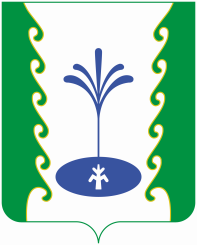 